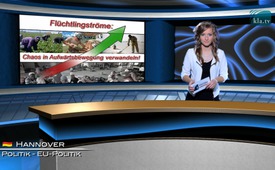 Streams of refugees: Turning chaos into an upward trend!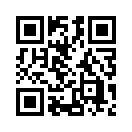 While politicians and the media continue to play down the situation and shamelessly push the people’s tolerance, many cities and communities have reached the end of their forces and capacity. What can be done with those thousands of refugees who need accommodation and care?Thank you studio Mainz. As we already explained in many broadcasts, an alarming development becomes more and more apparent behind the flood of refugees to Europe. Obviously, it is not arbitrary, but it was rather purposefully planned in order to cause chaos and destabilization in Europe. While politicians and the media continue to play down the situation and shamelessly push the people’s tolerance, many cities and communities have reached the end of their forces and capacity. What can be done with those thousands of refugees who need accommodation and care? Are there possibilities to defuse the trend or even to turn it around? We will examine this question with the following two examples: 
First example: In Strengelbach, a small Swiss village, there is the attempt to solve the waste problem with the “project plus 65”. The community has written to all inhabitants aged more than 65 years and asked who of the pensioners would be ready to clean up the village once a week. The project has successfully started and is advertised and praised in the media under the motto „Ä suberiSach in Strengelbach“. (In English: A clean matter in Strengelbach). Is it really that praiseworthy to call pensioners from their well-earned retirement to service? “Nobody is forced”, Hans Bütikofer from the municipal committee emphasizes. Of course not, but why are at the same time thousands of mainly young refugees sitting in their accommodations without permission to do anything? Violent confrontations are inevitable and have already happened in many places. 
Second example: The village Wohlen in the canton of Bern has to find accommodations for expected refugees. The mayor, Bernd Müller, refused to offer the civil defense shelters as accommodation against the will of the canton of Bern. This shows a good example because civil defense shelters absolutely have to remain free for crisis situations which they were built for. Therefore, a container settlement for refugees will be built in Wohlen. The editor of the Swiss radio and television company SRF 1, Samuel Burri, reports: “Mayor Bernd Müller is standing on the gravel ground next to the big warehouse and is stretching his arms. Measuring, shoveling. The building application has been submitted, the conditions are good. The containers should be finished by the end of this year.” So there is also work to be done, however, under completely different signs. Those are urgent measures and a lot of tax money needs to be spent to solve the problem.
And here the same question arises: Why do asylum seekers do not have another choice but to sit around passively instead of being allowed to help to build the accommodations for refugees for example? Those accommodations would leave a lasting value behind instead of a financial gap. It is proven, that it is part of the human nature that he needs a task and wants to be needed. A famous German saying puts it in a nutshell: “Idleness is the beginning of all vice.” That means according to the quotation platform that “Doing nothing gives the feeling of a negative attitude in the long run, because one does not actively participate in life and one does not contribute.” Among others, that is the reason why there are again and again reports of violent conflicts and assaults amongst refugees. The decision-makers in cities and communities have to think about this issue because there are many other possibilities to help in villages where refugees are accommodated. 
Those are social job so nobody needs to be afraid that jobs get lost. In the contrary: It is a chance to turn the planned chaos into an upward trend. Think about this solution model for the refugee issue and talk about it with the persons responsible in your city or village. Send us your constructive ideas for the employment of refugees so that it becomes a common awareness. For example: cleaning buildings, washing cars, mowing the lawn, cutting hedges, helping with clearing snow – and all of this for pocket money and to save for their return journey. Goodevening.from ef.Sources:10.09.2015, SRF1- 8 Uhr Nachrichten
http://www.srf.ch/sendungen/espresso,This may interest you as well:---Kla.TV – The other news ... free – independent – uncensored ...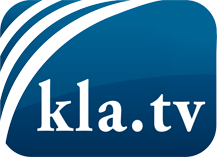 what the media should not keep silent about ...Little heard – by the people, for the people! ...regular News at www.kla.tv/enStay tuned – it’s worth it!Free subscription to our e-mail newsletter here: www.kla.tv/abo-enSecurity advice:Unfortunately countervoices are being censored and suppressed more and more. As long as we don't report according to the ideology and interests of the corporate media, we are constantly at risk, that pretexts will be found to shut down or harm Kla.TV.So join an internet-independent network today! Click here: www.kla.tv/vernetzung&lang=enLicence:    Creative Commons License with Attribution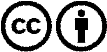 Spreading and reproducing is endorsed if Kla.TV if reference is made to source. No content may be presented out of context.
The use by state-funded institutions is prohibited without written permission from Kla.TV. Infraction will be legally prosecuted.